CUADRANTE TURNO DE MANTENIMIENTO Y RIEGO DE NUESTRO HUERTO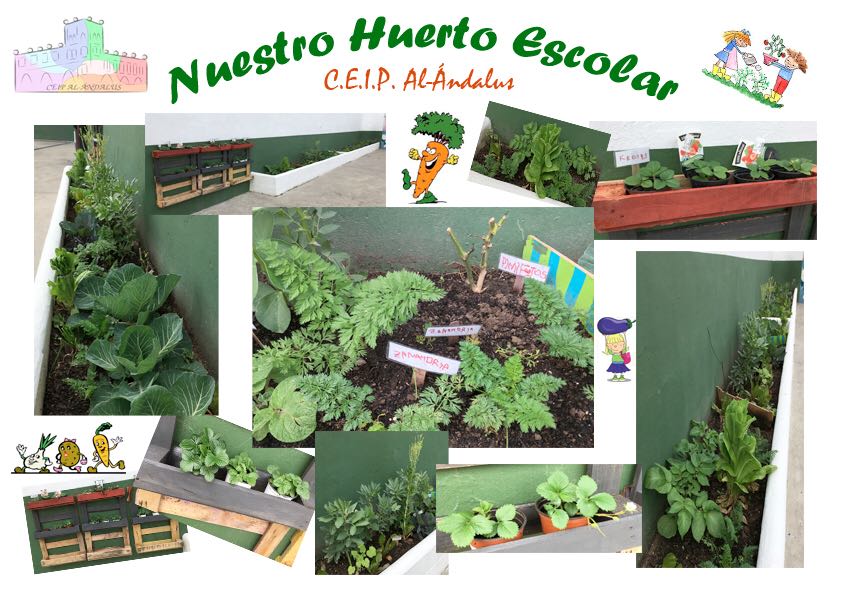 SEMANA 10 al 13 de DICIEMBREInfantil 3 añosSEMANA 16 al 20 de DICIEMBREInfantil 4 añosSEMANA 8 al 10 de ENEROInfantil 5 añosSEMANA 13 al 17 de ENERO1º E.P.SEMANA 20 al 24 de ENERO2º E.P.SEMANA 27 al 31 de ENERO3º E.P.SEMANA 3 al 7 de FEBRERO4º E.P.SEMANA 10 al 14 de FEBRERO5º E.P.SEMANA 17 al 21 de FEBRERO6º E.P.